УТВЕРЖДЕНприказом председателяКонтрольно-ревизионной комиссиимуниципального образования«Починковский район»Смоленской областиот 14 февраля 2023 г. №005                                                                             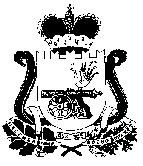 КОНТРОЛЬНО-РЕВИЗИОННАЯ КОМИССИЯ  МУНИЦИПАЛЬНОГО ОБРАЗОВАНИЯ «ПОЧИНКОВСКИЙ РАЙОН» СМОЛЕНСКОЙ ОБЛАСТИСТАНДАРТ ВНЕШНЕГО МУНИЦИПАЛЬНОГО ФИНАНСОВОГО КОНТРОЛЯ СФК-6«Последующий контроль за исполнением бюджета».(стандарт подлежит применению с 14.02.2023 года и до его отмены)г. Починок2022 годСодержание1. Общие положения ........................................................................................................ 3 2. Цели, задачи, предмет и объекты последующего контроля за исполнением бюджета ........................................................................................................................... ...43. Правила и процедуры осуществления последующего контроля за исполнением бюджета за отчетный финансовый год и годовой бюджетной отчетности главных администраторов средств бюджета……………………………………....…...…………64. Порядок подготовки и проведения комплекса контрольных мероприятий по проверке, за отчетный финансовый год, внешней проверки годовой бюджетной отчетности главных администраторов средств бюджета ………………………….…..85. Проверка и анализ исполнения (хода реализации) муниципальных программ в рамках последующего контроля за исполнением  бюджета……....…...……………....…....…...……………………………………………166. Проведение внешней проверки годового отчета об исполнении бюджета, а также документов и материалов, представленных одновременно с ним, и подготовка заключения Контрольно-ревизионной комиссии муниципального образования «Починковский район» Смоленской области за отчетный финансовый год………………....…...……………....…....…...………………………………………..19Приложение № 1 «Примерная структура проекта информации о результатах реализации муниципальных программ»……………………………………………….28 Приложение № 2 «Форма и примерная структура проекта заключения Контрольно-ревизионной комиссии на годовой отчёт об исполнении местного бюджета»……………………………….………………………………………………...30 Приложение № 3 «Форма и примерная структура проекта заключения Контрольно-ревизионной комиссии о результатах внешней проверки годовой бюджетной отчётности главного администратора средств местного бюджета»………….…...….32Общие положения1.1. Стандарт внешнего муниципального финансового контроля «Последующий контроль за исполнением бюджета» (далее – Стандарт) разработан на основании Бюджетного кодекса Российской Федерации, Федерального закона от 07.02.2011 № 6-ФЗ «Об общих принципах организации и деятельности контрольно счетных органов субъектов Российской Федерации и муниципальных образований», Устава муниципального образования «Починковский район» Смоленской области, Положения о Контрольно-ревизионной комиссии муниципального образования «Починковский район» Смоленской области, Положения о бюджетном процессе в муниципальном образовании «Починковский район» Смоленской области. 1.2. Стандарт разработан в соответствии с "Общими требованиями к стандартам внешнего государственного и муниципального аудита (контроля) для проведения контрольных и экспертно-аналитических мероприятий контрольно-счетными органами субъектов Российской Федерации и муниципальных образований" (утв. постановлением Коллегии Счетной палаты РФ от 29.03.2022 N 2ПК) (вместе с "Требованиями к структуре стандарта внешнего государственного и муниципального аудита (контроля) для проведения контрольных и экспертно-аналитических мероприятий контрольно-счетными органами субъектов Российской Федерации и муниципальных образований").1.3. При подготовке настоящего Стандарта был использован Стандарт внешнего государственного аудита (контроля) СГА 203 «Последующий контроль за исполнением федерального бюджета», утвержденный постановлением Коллегии Счетной палаты Российской Федерации от 21.04.2017 № 3ПК (в редакции от 23.04.2019 №6ПК). 1.4. Стандарт является специализированным стандартом контроля исполнения бюджета и разработан для использования должностными лицами Контрольно-ревизионной комиссии муниципального образования «Починковский район» Смоленской области (далее – Контрольно-ревизионная комиссия) при осуществлении последующего контроля за исполнением бюджета муниципального образования «Починковский район» Смоленской области (далее – последующий контроль за исполнением бюджета) и подготовке Контрольно-ревизионной комиссией заключения об исполнении бюджета за отчетный финансовый год.1.5. Целью Стандарта является определение общих требований и характеристик осуществления последующего контроля за исполнением бюджета. 1.6. Задачами Стандарта являются определение: - целей, задач, предмета и объектов последующего контроля за исполнением бюджета; - правил и процедур осуществления последующего контроля за исполнением бюджета;- порядка взаимодействия между должностными лицами Контрольно-ревизионной комиссии при осуществлении последующего контроля за исполнением бюджета,  подготовки заключений по каждому главному администратору средств бюджета и заключения на годовой отчет об исполнении бюджета;- основных этапов организации и проведения последующего контроля за исполнением бюджета; - примерной структуры заключения Контрольно-ревизионной комиссии по главным администраторам бюджета и заключения на годовой отчет об исполнении бюджета.1.7. При проведении последующего контроля за исполнением бюджета должностными лицами Контрольно-ревизионной комиссии обязаны руководствоваться Конституцией Российской Федерации, Федеральным законом от 07.02.2011 № 6-ФЗ «Об общих принципах организации и деятельности контрольно-счетных органов субъектов Российской Федерации и муниципальных образований», бюджетным законодательством и другими нормативными правовыми актами Российской Федерации, нормативными правовыми актами Смоленской области, Уставом муниципального образования «Починковский район» Смоленской области, Положением о Контрольно-ревизионной комиссии, Положением о бюджетном процессе в муниципальном образовании «Починковский район» Смоленской области, Регламентом Контрольно-ревизионной комиссии и настоящим Стандартом. 1.8. По вопросам, порядок рассмотрения которых не урегулирован Стандартом, решение принимается председателем Контрольно-ревизионной комиссии. Цели, задачи, предмет и объекты последующего контроля за исполнением бюджета 2.1. Последующий контроль за исполнением бюджета представляет собой проводимый в соответствии со Стандартом комплекс контрольных и экспертно-аналитических мероприятий по проверке исполнения закона о бюджете за отчетный финансовый год, включающий внешнюю проверку годового отчета об исполнении бюджета муниципального образования «Починковский район» Смоленской области и бюджетной отчетности главных администраторов бюджетных средств (далее – ГАБС) и подготовку на основе их результатов заключений Контрольно-ревизионной комиссии по каждому ГАБС  для представления их Главе муниципального образования «Починковский район» Смоленской области и Совету депутатов муниципального образования «Починковский район» Смоленской области.2.2. Целями последующего контроля за исполнением бюджета являются определение соответствия фактических показателей исполнения бюджета показателям, утверждённым решением о бюджете, полноты и своевременности исполнения показателей бюджета, установление законности исполнения бюджета, достоверности учёта и отчётности, эффективности использования средств  бюджета. 2.3. Задачами последующего контроля за исполнением бюджета являются:- проверка соблюдения положений Бюджетного кодекса Российской Федерации и иных законодательных и нормативных правовых актов;- анализ показателей исполнения бюджета за отчетный финансовый год по каждому ГАБС и показателей, содержащихся в материалах бюджетных проектировок на проверяемый период по доходам, расходам и источникам финансирования дефицита бюджета;- установление на документальной основе показателей кассового исполнения бюджета, а также достоверности бюджетной отчетности об исполнении бюджета каждого ГАБС по доходам, расходам и источникам финансирования дефицита бюджета;- сопоставление фактических показателей исполнения бюджета с показателями, утвержденными закон о бюджете на отчетный финансовый год и на плановый период;- оценка эффективности администрирования доходов бюджета и источников финансирования дефицита бюджета;- установление законности, целевого, результативного и эффективного использования средств бюджета;- проверка соблюдения порядка ведения бюджетного учета, составления и представления бюджетной отчетности;- комплексная оценка причин неисполнения бюджета и недостижения результатов использования средств бюджета, выявление резервов бюджетных средств;- проверка эффективности формирования, управления и распоряжения муниципальным имуществом;- иные задачи, обусловленные целями проведения комплекса мероприятий; - формирование выводов и предложений. 2.4. Предметом последующего контроля за исполнением бюджета являются процесс и результаты исполнения бюджета за отчетный финансовый год, в том числе деятельность объектов последующего контроля в процессе использования средств бюджета, а также формирования, управления и распоряжения муниципальной собственностью.Данные и информация о предмете последующего контроля за исполнением бюджета содержатся в следующих документах:- годовом отчете об исполнении бюджета;- документах и материалах, представляемых одновременно с годовым отчетом об исполнении бюджета;- годовой бюджетной отчетности ГАБС; - прогнозе поступлений доходов в бюджет, показателях по источникам финансирования дефицита бюджета, расчетах при формировании проекта бюджета;- обоснованиях бюджетных ассигнований на отчетный финансовый год и на плановый период, представленных ГАБС;- утвержденной сводной бюджетной росписи и сводной бюджетной росписи с изменениями;- сводной бухгалтерской отчетности органов, осуществляющих функции и полномочия учредителя в отношении  бюджетных и автономных учреждений; - проекте решения об исполнении бюджета за отчетный финансовый год.  2.5. Объектами последующего контроля за исполнением бюджета являются:- финансовый орган;- ГАБС. 2.6. Методами осуществления Контрольно-ревизионной комиссией последующего контроля за исполнением бюджета являются проверка, ревизия, анализ, обследование, мониторинг. Правила и процедуры осуществления последующего контроля за исполнением бюджета за отчетный финансовый год и годовой бюджетной отчетности главных администраторов средств бюджета3.1. При осуществлении последующего контроля за исполнением бюджета ГАБС проверяются как: - главные администраторы доходов бюджета;- администраторы доходов бюджета;- главные распорядители средств бюджета;- распорядители средств бюджета; - получатели средств  бюджета;- главные администраторы источников финансирования дефицита бюджета;- администраторы источников финансирования дефицита бюджета. 3.2. При осуществлении последующего контроля за исполнением бюджета проверяется выполнение главными администраторами средств бюджета и их подведомственными получателями бюджетных средств (казенными учреждениями) следующих бюджетных полномочий: - в главном администраторе (администраторе) доходов бюджета осуществляются проверка и анализ выполнения бюджетных полномочий, установленных статьей 1601 и другими статьями Бюджетного кодекса Российской Федерации, а также полномочий и функций, предусмотренных законодательными и иными нормативными правовыми актами Российской Федерации;- в главном распорядителе (распорядителе) бюджетных средств осуществляются проверка и анализ выполнения бюджетных полномочий, установленных статьей 158 и другими статьями Бюджетного кодекса Российской Федерации, а также полномочий и функций, предусмотренных законодательными и иными нормативными правовыми актами Российской Федерации;- в главном администраторе (администраторе) источников финансирования дефицита бюджета осуществляются проверка и анализ выполнения бюджетных полномочий, установленных статьей 1602 и другими статьями Бюджетного кодекса Российской Федерации, а также полномочий и функций, предусмотренных законодательными и иными нормативными правовыми актами Российской Федерации;- в подведомственных главному администратору получателях бюджетных средств осуществляются проверка и анализ выполнения бюджетных полномочий, установленных статьями 161, 162 и другими статьями Бюджетного кодекса Российской Федерации, а также полномочий и функций, предусмотренных законодательными и иными нормативными правовыми актами Российской Федерации.3.3. При проведении последующего контроля за исполнением местного бюджета также следует руководствоваться: - статьей 218 Бюджетного кодекса Российской Федерации, определяющей основы исполнения бюджета по доходам;- статьями 219, 220.1, 226.1 Бюджетного кодекса Российской Федерации, определяющими порядок исполнения  бюджета по расходам;- статьей 219.2 Бюджетного кодекса Российской Федерации, определяющей порядок исполнения  бюджета по источникам финансирования дефицита  бюджета;- статьями 306.1 – 306.7 Бюджетного кодекса Российской Федерации, определяющими бюджетные нарушения и применение бюджетных мер принуждения. 3.4. При осуществлении последующего контроля за исполнением бюджета проводятся:- проверка и анализ исполнения закона о бюджете за отчетный финансовый год и приложений к нему;- проверка и анализ исполнения доходов бюджета за отчетный финансовый год;- проверка и анализ исполнения бюджета по расходам за отчетный финансовый год;- проверка и анализ исполнения бюджета за отчетный финансовый год в части источников финансирования дефицита бюджета;- проверка и анализ исполнения бюджета по реализации муниципальных программ, целевых программ;- проверка и анализ наличия остатков средств по состоянию на 1 января года, следующего за отчетным, источником образования, которых являются не использованные в отчетном финансовом году субсидии, бюджетные инвестиции, предоставленные юридическим лицам (далее – остатки целевых средств), а также проверка соблюдения ими порядка перечисления остатков целевых средств, сложившихся по состоянию на 1 января текущего финансового года;- проверка организации кассового исполнения бюджета;- проверка и анализ формирования, предоставления и распределения межбюджетных трансфертов;- проверка и анализ формирования, управления и использования средств Резервного фонда;- проверка осуществления государственных внутренних и внешних заимствований;- проверка и анализ предоставления и возврата бюджетных кредитов;- проверка и анализ эффективности формирования, управления и распоряжения муниципальной собственностью;- оценка эффективности использования средств бюджета в отчетном финансовом году;- проверка и анализ дебиторской задолженности;- проверка и анализ кредиторской задолженности;- проверка достоверности учета и отчетности за отчетный финансовый год;- проверка и анализ годового отчета об исполнении бюджета. 3.5. Комплекс контрольных мероприятий осуществляется в соответствии с планом работы Контрольно-ревизионной комиссии.Порядок подготовки и проведения комплекса контрольных мероприятий по проверке, за отчетный финансовый год, внешней проверки годовой бюджетной отчетности главных администраторов средств бюджета4.1. Календарные сроки начала подготовительного этапа проведения последующего контроля за исполнением бюджета входят в сроки, предусмотренные Планом работы Контрольно-ревизионной комиссии на текущий год, и определяются исходя из них. Для проведения внешней проверки годовой бюджетной отчётности главных администраторов средств местного бюджета и годового отчёта об исполнении местного бюджета осуществляется подготовка предложений по проведению контрольных и экспертно-аналитических мероприятий по внешней проверке годовой бюджетной отчётности главных администраторов средств местного бюджета и годового отчёта об исполнении бюджета на объектах контроля (с указанием количества и наименования объектов контроля) с целью включения их в План работы Контрольно-ревизионной комиссии. Предложения по включению контрольных и экспертно-аналитических мероприятий в План работы Контрольно-счётной палаты по проведению внешней проверки бюджетной отчётности главного администратора средств бюджета формируются на основе результатов контрольной и экспертно-аналитической деятельности. 4.2. Подготовка документов, необходимых для проведения контрольных мероприятий по последующему контролю за исполнением бюджета, осуществляется на основании Плана работы Контрольно-счётной палаты и в соответствии со Стандартом внешнего муниципального финансового контроля «Общие правила проведения контрольного мероприятия» с учётом особенностей, установленных настоящим Стандартом. Подготовка документов, необходимых для проведения экспертно-аналитических мероприятий по последующему контролю за исполнением местного бюджета, осуществляется на основании Плана работы Контрольно-ревизионной комиссии и в соответствии со Стандартом внешнего муниципального финансового контроля «Общие правила проведения экспертно-аналитического мероприятия» с учётом особенностей, установленных настоящим Стандартом. Сроки проведения контрольных и экспертно-аналитических мероприятия определяются с учётом положений Стандарта внешнего муниципального финансового контроля «Общие правила проведения контрольного мероприятия» и Стандарта внешнего муниципального финансового контроля «Общие правила проведения экспертно-аналитического мероприятия». 4.3. Проведение внешней проверки годовой бюджетной отчётности главных администраторов средств местного бюджета в рамках комплекса контрольных и экспертно-аналитических мероприятий по каждому главному администратору средств бюджета проводятся контрольные или экспертно-аналитические мероприятия по внешней проверке годовой бюджетной отчётности главного администратора средств бюджета (подведомственных ему распорядителей, получателей бюджетных средств), определённом Стандартом внешнего муниципального финансового контроля «Общие правила проведения контрольного мероприятия», Стандартом внешнего муниципального финансового контроля «Общие правила проведения экспертно-аналитического мероприятия», настоящим Стандартом и иными стандартами внешнего муниципального финансового контроля, утверждёнными Контрольно-ревизионной комиссией 4.4. Проверка годовой бюджетной отчётности главных администраторов средств бюджета проводится на основании данных годовой бюджетной отчётности, аналитических форм, документов и иной информации, получаемой по запросам Контрольно-ревизионной комиссии в целях получения дополнительных сведений, необходимых для осуществления последующего контроля за исполнением бюджета (при необходимости). 4.5. При проведении внешней проверки годовой бюджетной отчётности главных администраторов средств бюджета осуществляется: - проверка форм годовой бюджетной отчётности главного администратора средств бюджета, которая предусматривает: - проверку своевременности представления главным администратором средств бюджета годовой бюджетной отчётности, а также аналитических форм, полноты представленной информации, наличия квалифицированной электронной подписи уполномоченного лица; - проверку соблюдения требований Бюджетного кодекса Российской Федерации, Инструкции № 191н Федерального казначейства в части состава форм отчётности и полноты отражения информации в формах отчётности, включая:- проверку соответствия состава форм годовой бюджетной отчётности главного администратора средств местного бюджета требованиям, установленным статьёй 264.1 Бюджетного кодекса Российской Федерации и п. 11.1 Инструкции № 191н;- проверку наличия в годовой бюджетной отчётности главного администратора средств бюджета показателей, предусмотренных порядком её составления, соответствия указанных показателей значениям, определяемым в соответствии с требованиями Инструкции № 191н;- проверку соответствия показателей, отражённых в годовой бюджетной отчётности главного администратора средств бюджета, показателям, утверждённым решением о бюджете, а также показателям кассового плана исполнения  бюджета и (или) сводной бюджетной росписи местного бюджета; - проверку соответствия кодов бюджетной классификации доходов, расходов и источников финансирования дефицита бюджета, их наименований, отражённых в годовой бюджетной отчётности главного администратора средств местного бюджета, аналогичным кодам и наименованиям, установленным порядком применения кодов бюджетной классификации Российской Федерации;- проверку полноты (раскрываемости) текстовой информации, заполненной в формах годовой бюджетной отчётности главного администратора средств бюджета;- проверку достоверности годовой бюджетной отчётности главного администратора средств местного бюджета; - проверку соблюдения порядка организации и ведения бюджетного учёта главным администратором средств местного бюджета.4.6. Проверка соблюдения порядка использования и управления муниципальной собственностью в соответствии с требованиями нормативных правовых актов, в том числе проверка организации учёта и ведения реестра имущества, находящегося в муниципальной собственности. 4.7. Проверка и анализ исполнения бюджета главными администраторами средств бюджета, выявление отклонений и установление факторов, повлиявших на их возникновение по следующим основным вопросам, детализированным в программе контрольного и экспертно-аналитического мероприятия. 4.8. Осуществляется контроль исполнения бюджета по доходам (выявление отклонений показателей исполнения бюджета, отражённых в годовой бюджетной отчётности главных администраторов доходов местного бюджета, от показателей, утверждённых решением о бюджете, кассовым планом исполнения местного бюджета и установление причин отклонений показателей исполнения местного бюджета), включающий, в том числе сравнение с предыдущим отчётным финансовым годом: - анализ уровня исполнения местного бюджета по доходам за отчётный финансовый год (в разрезе групп доходов и (или) отдельных видов доходов) по отношению к показателям, утверждённым решением о бюджете и (или) кассового плана исполнения местного бюджета на отчётный финансовый год, проводимый на основании данных отчётов об исполнении бюджета главного распорядителя, распорядителя, получателя бюджетных средств, главного администратора, администратора источников финансирования дефицита бюджета, главного администратора, администратора доходов бюджета (форма 0503127 Инструкции № 191н), данных, указанных в сведениях об исполнении бюджета (форма 0503164 Инструкции № 191н) и соответствующих аналитических формах, а также выявление отклонений от процента исполнения местного бюджета, доведённого финансовым органом для составления бюджетной отчётности за отчётный финансовый год и установление причин их возникновения; - сравнительный анализ поступлений доходов от реализации имущества, находящегося в муниципальной собственности, за отчётный период с аналогичными показателями прогнозного плана приватизации имущества, находящегося в муниципальной собственности, на отчётный финансовый год, проводимый с использованием данных отчёта об исполнении бюджета главного администратора средств местного бюджета, сведений об исполнении бюджета и соответствующих аналитических форм, а также выявление причин невыполнения прогнозного плана приватизации имущества, находящегося в муниципальной собственности, на отчётный финансовый год; - реализацию предложений Контрольно-ревизионной комиссией по результатам проведённых контрольных и экспертно-аналитических мероприятий по вопросам поступлений доходов в местный бюджет;- анализ причин непоступления в местный бюджет в отчётном финансовом году безвозмездных поступлений, предусмотренных решением о бюджете;- проверку соблюдения положений статьи 160.1 Бюджетного кодекса Российской Федерации в части осуществления бюджетных полномочий главного администратора (администратора) доходов бюджета, реализуемых в ходе исполнения решения о бюджете, в части: - осуществления учёта и контроля за правильностью исчисления, полнотой и своевременностью осуществления платежей в бюджет, пеней и штрафов по ним (выборочно определяются виды платежей);- осуществления взысканий задолженности по платежам в бюджет, пеней и штрафов; - проверки наличия утверждённых методик прогнозирования поступлений администрируемых доходов местного бюджета, а также правовых актов главного администратора доходов бюджета о наделении полномочиями главного администратора (администратора) доходов бюджета с указанием администрируемых источников доходов;- оценки причин неисполнения прогнозируемых доходов местного бюджета на отчётный финансовый год по главным администраторам доходов местного бюджета, выявление резервов в планировании и исполнении доходов местного бюджета; - анализа изменений, внесённых в прогноз поступления доходов, полноты выполнения главным администратором доходов местного бюджета показателей, учтённых в уточнённом прогнозе поступления доходов в местный бюджет за отчётный финансовый год, а также причин, повлиявших на перевыполнение и (или) невыполнение прогнозных значений; - ведения реестра источников доходов бюджета по закреплённым за главным администратором доходов местного бюджета источникам доходов;- проверку учёта доходов, полученных от использования и распоряжения имуществом, находящимся муниципальной собственности, в части:- соблюдения порядка, полноты и своевременности поступления доходов в местный бюджет; - соблюдения порядка ведения учёта денежных средств от использования и распоряжения имуществом и отражения в бюджете. 4.9. Осуществляется контроль исполнения местного бюджета по расходам за отчётный финансовый год, включающий:- проверку соответствия фактических показателей исполнения местного бюджета по расходам бюджета главного администратора средств местного бюджета показателям, утверждённым решением о бюджете и сводной бюджетной росписью местного бюджета, включая сравнение с аналогичным периодом предыдущего отчётного финансового года; - анализ уровня исполнения местного бюджета по расходам по разделам, подразделам бюджетной классификации за отчётный финансовый год по отношению к бюджетным назначениям, сводной бюджетной росписи  бюджета и аналогичным показателями предыдущего отчётного финансового года, проводимый на основании данных отчётов об исполнении бюджета главного администратора средств местного бюджета, а также выявление значительных отклонений уровня исполнения местного бюджета от бюджетных назначений, утверждённых решением о бюджете, от планового процента исполнения местного бюджета;- проверка соблюдения установленных требований бюджетного законодательства и нормативных правовых актов муниципального образования при исполнении местного бюджета, в том числе в части выполнения бюджетных полномочий главного распорядителя средств местного бюджета, установленных статьёй 158 и другими статьями Бюджетного кодекса Российской Федерации, реализуемых в ходе исполнения решения о бюджете, в части:- правильности ведения реестра расходных обязательств, подлежащих исполнению в пределах утверждённых главному распорядителю средств местного бюджета лимитов бюджетных обязательств и бюджетных ассигнований; - анализа обоснованности предложений главных распорядителей бюджетных средств по внесению изменений в сводную бюджетную роспись в части содержания и объёмов предлагаемых изменений;- проверки обоснованности и своевременности внесения изменений в сводную бюджетную роспись в части соответствия содержания и объёмов предлагаемых изменений, указанных в обращениях главных распорядителей бюджетных средств, основаниям для внесения изменений в сводную бюджетную роспись, установленным статьёй 217 Бюджетного кодекса Российской Федерации, решением представительного органа местного самоуправления о бюджетном процессе и решением о бюджете; - анализа своевременности и полноты доведения лимитов бюджетных обязательств, соблюдение главными распорядителями средств местного бюджета требований по распределению по подведомственным распорядителям (получателям) средств местного бюджета лимитов бюджетных обязательств; - анализ объёма непринятых на учёт бюджетных обязательств, соотношение их объёма к объёму бюджетных назначений, утверждённых решением о бюджете, и к сводной бюджетной росписи местного бюджета, установление причин;- анализ равномерности кассовых расходов в течение отчётного финансового года;- анализ причин неравномерного исполнения местного бюджета по  расходам, а также мер, принятых главными распорядителями средств местного бюджета по обеспечению равномерного расходования средств местного бюджета;- анализ и динамику объёма расходов на обслуживание муниципального долга в отчётном финансовом году; - проверку и анализ исполнения публичных нормативных обязательств, действовавших в отчётном финансовом году; 4.10. Осуществляется проверка и анализ дебиторской и кредиторской задолженностей, включающие проверку качества управления дебиторской и кредиторской задолженностью, которая предусматривает: - сравнительный анализ динамики изменения объёмов дебиторской и кредиторской задолженностей по средствам местного бюджета, по состоянию на 1 января отчётного финансового года и 1 января года, следующего за отчётным финансовым годом (просроченной, нереальной к взысканию), в том числе образованной по средствам на расходы инвестиционного характера;- анализ причин образования дебиторской и кредиторской задолженностей, а также анализ мер, принятых главным администратором средств местного бюджета по её погашению;- проверку обоснованности признания дебиторской и кредиторской задолженности просроченной и нереальной к взысканию, а также достаточности мер, принятых главным администратором средств местного бюджета по их взысканию/погашению и сокращению;- анализ результатов инвентаризации числящейся на балансе задолженности. 4.11. Осуществляется проверка исполнения местного бюджета по расходам, предусмотренным на осуществление бюджетных инвестиций, включающая:- сопоставление показателей исполнения местного бюджета за отчётный финансовый год по осуществлению бюджетных инвестиций с плановыми бюджетными назначениями и сводной бюджетной росписью бюджета, с учётом данных соответствующих аналитических форм; - проверку соблюдения требований статьи 79 Бюджетного кодекса Российской Федерации по осуществлению бюджетных инвестиций в объекты капитального строительства муниципальной собственности или объекты недвижимого имущества, приобретённые в муниципальную собственность, в части: - наличия решения администрации муниципального образования об осуществлении бюджетных инвестиций в объекты муниципальной собственности;- соблюдения запрета на предоставление бюджетных инвестиций в объекты муниципальной собственности, по которым принято решение о предоставлении субсидий на осуществление капитальных вложений в объекты муниципальной собственности; - проверку соблюдения требований статьи 79.1 Бюджетного кодекса Российской Федерации в части исполнения расходов, предусмотренных на осуществление капитальных вложений, софинансирование которых осуществляется за счёт субсидий из бюджетов субъектов Российской Федерации; - соблюдения запрета на осуществление бюджетных инвестиций из  бюджета в объекты муниципальной собственности, которые не относятся (не могут быть отнесены) к муниципальной собственности; - проверку соблюдения требований статьи 80 Бюджетного кодекса Российской Федерации по предоставлению бюджетных инвестиций юридическим лицам, не являющимся муниципальными учреждениями и муниципальными унитарными предприятиями, за исключением бюджетных инвестиций в объекты капитального строительства и (или) на приобретение объектов недвижимого имущества за счёт средств местного бюджета в части:- наличия договора между администрацией муниципального образования и юридическим лицом, не являющимся муниципальным учреждением и муниципальным унитарным предприятием, предоставление бюджетных инвестиций которому утверждено решением о бюджете, оформленного в течение трёх месяцев со дня вступления в силу решения о бюджете;- соответствия договоров, заключенных в связи с предоставлением бюджетных инвестиций юридическим лицам, не являющимися муниципальными учреждениями и муниципальными унитарными предприятиями, требованиям к таким договорам, установленным администрацией муниципального образования;- соблюдения запрета на предоставление бюджетных инвестиций при отсутствии оформленных в установленном порядке договоров. 4.12. Проводится проверка и анализ средств резервного фонда муниципального образования, включающие:- анализ исполнения бюджета по расходам, осуществляемым за счёт средств резервного фонда; - проверку использования средств резервного фонда на финансовое обеспечение непредвиденных расходов, в том числе на проведение аварийно-восстановительных работ и иных мероприятий, связанных с ликвидацией последствий стихийных бедствий и других чрезвычайных ситуаций, в части: использования бюджетных ассигнований резервного фонда в соответствии с решением и порядком. 4.13. Осуществляются анализ и проверка исполнения бюджета по источникам финансирования дефицита местного бюджета, включающие:- проверку соблюдения установленных требований бюджетного законодательства и нормативных правовых актов муниципального образования при исполнении бюджета, в том числе в части бюджетных полномочий администратора источников финансирования дефицита бюджета;- сравнительный анализ фактического объёма поступления средств и выплат в разрезе источников финансирования дефицита местного бюджета за отчётный финансовый год и показателей, утверждённых решением о бюджете, а также сводной бюджетной росписи бюджета, анализ причин отклонений;- сравнительный анализ фактических поступлений от продажи акций и иных форм участия в капитале, находящихся в муниципальной собственности с показателями, утверждёнными решением о бюджете, и с показателями прогнозного плана приватизации имущества, находящегося в муниципальной собственности;- проверка полноты и своевременности отражения поступлений от продажи акций и иных форм участия в капитале, находящихся в муниципальной собственности, а также иные вопросы в части анализа источников финансирования дефицита бюджета, администрируемых главным администратором источников финансирования дефицита местного бюджета. 4.14. Проверка и анализ получателя бюджетных средств (администратора доходов бюджета, администратора источников финансирования дефицита бюджета), включающие: - проверку и анализ соблюдения бюджетного законодательства Российской Федерации, а также иных нормативных правовых актов, регулирующих бюджетные правоотношения, в том числе выполнение полномочий получателя средств  бюджета (администратора доходов бюджета, администратора источников финансирования дефицита бюджета); - проверку и анализ организации и ведения бюджетного учёта, полноты, своевременности и достоверности отражения в бюджетном учёте информации об активах, обязательствах, доходах, расходах, источниках финансирования деятельности и фактах хозяйственной жизни;- проверку, анализ и оценку бюджетной и иной отчётности на предмет соответствия её состава, форм, порядка составления и представления требованиям законодательства Российской Федерации, а также достоверности содержащейся в ней информации, отражающей экономическую суть событий (фактов). Проверка и анализ исполнения (хода реализации) муниципальных программ в рамках последующего контроля за исполнением  бюджета5.1. В ходе проведения комплекса контрольных и экспертно-аналитических мероприятий проводится оценка реализации полномочий ответственных исполнителей и (или) соисполнителей и (или) участников муниципальных программ, а также проверка и анализ их исполнения (хода реализации) за отчетный финансовый год.5.2. Осуществляется проверка исполнения бюджета по расходам на реализацию муниципальных программ и непрограммным направления деятельности по направлениям деятельности и объектам контроля, включающие:- проверку и анализ сведений о степени выполнения основных мероприятий, мероприятий и контрольных событий подпрограмм и других параметров, подлежащих отражению в годовом отчёте о ходе реализации и оценке эффективности муниципальной программы, а также в годовой бюджетной отчётности главного администратора средств местного бюджета, как органа, являющегося муниципальным заказчиком, ответственным исполнителем, соисполнителем и участником муниципальной программы;- анализ уровня исполнения расходов на реализацию мероприятий в рамках основных мероприятий муниципальных программ за отчётный финансовый год по отношению к плановым бюджетным назначениям и сводной бюджетной росписи местного бюджета, а также по сравнению с аналогичным периодом предыдущего финансового года; - анализ исполнения бюджета по расходам на реализацию муниципальных программ по мероприятиям в рамках основных мероприятий муниципальных программ, стандартным процедурам и срокам, обеспечивающим выполнение мероприятия, установленным в муниципальных программах, проводимый на основании данных отчёта об исполнении местного бюджета, отчётов об исполнении бюджета главных администраторов средств местного бюджета, сводной бюджетной росписи местного бюджета, реестра расходных обязательств муниципального образования, включая:- оценку степени достижения целей и решения задач соответствующей муниципальной программы; - оценку степени достижения целей и решения задач подпрограмм и/ или отдельных мероприятий, входящих в муниципальную программу; - оценку степени реализации основных мероприятий и достижения ожидаемых непосредственных результатов их реализации; - выявление значительных отклонений уровня освоения средств бюджета, предусмотренных на реализацию отдельных мероприятий муниципальных программ решением о бюджете, от планового процента исполнения местного бюджета, установление причин их возникновения;- анализ уровня достижения целевых значений показателей, определённых в указах Президента Российской Федерации, программных обращениях Губернатора Смоленской области, реализуемых в рамках мероприятий муниципальных программ;- анализ исполнения бюджета по расходам, не включённым в муниципальные программы (непрограммные расходы), проводимый на основании данных отчётов об исполнении бюджета главных администраторов средств местного бюджета, сводной бюджетной росписи, реестра расходных обязательств, данных соответствующих аналитических форм, а также выявление отклонений и установление причин их возникновения. 5.3. Контрольно-ревизионной комиссией осуществляется контроль исполнения соответствующих муниципальных программ, муниципальными заказчиками которых являются объекты контроля. Контроль исполнения муниципальных программ, включает:- анализ и оценку соответствия объёмов бюджетных ассигнований, предусмотренных на муниципальную программу в решении о бюджете, с объёмами расходов, предусмотренными в паспорте утверждённой муниципальной программы (по годам); - анализ информации об изменениях, внесённых в муниципальную программу, в том числе влияние внесённых изменений на запланированные результаты реализации муниципальной программы; - анализ и оценку структуры и объёмов финансовых ресурсов, запланированных и фактически направленных на реализацию мероприятий муниципальной программы, подпрограммы муниципальной программы, в том числе по источникам финансирования, и их увязка с установленными целевыми показателями; анализ показателей, характеризующих кассовое исполнение решения о бюджете и сводной бюджетной росписи местного бюджета по расходам, предусмотренным на реализацию муниципальной программы и подпрограммы муниципальной программы; - анализ соблюдения муниципальным заказчиком муниципальной программы порядка управления реализацией муниципальной программы, включая обеспечение выполнения муниципальной программы (в том числе достижения планируемых результатов реализации муниципальной программы (подпрограммы), эффективности и результативности её реализации, а также соблюдение порядка формирования отчётности при её реализации, включающий:- оценку степени достижения планируемых результатов реализации муниципальной программы, а также намеченных целей и решения задач соответствующей муниципальной программы, в том числе анализ результатов недостигших запланированного уровня и причин их невыполнения; - оценку степени достижения целей и решения задач подпрограмм и/или отдельных мероприятий, входящих в муниципальную программу, в том числе анализ результатов недостигших запланированного уровня и причин их невыполнения; - анализ и оценку влияния изменений объёма финансирования при реализации муниципальной программы на значения целевых показателей муниципальной программы, подпрограмм муниципальной программы; - анализ соблюдения муниципальным заказчиком муниципальной программы порядка формирования отчётности при её реализации. В Информацию о результатах реализации муниципальных программ (подпрограмм) включаются результаты контрольных мероприятий по аудиту эффективности реализации муниципальных программ, проведённых Контрольно-ревизионной комиссией в отчётном финансовом году. Примерная структура Информации о результатах реализации муниципальных программ (подпрограмм) приведена в приложении № 1 к Стандарту.Проведение внешней проверки годового отчета об исполнении бюджета, а также документов и материалов, представленных одновременно с ним, и подготовка заключения Контрольно-ревизионной комиссии муниципального образования «Починковский район» Смоленской области за отчетный финансовый год6.1. Календарные сроки начала проведения внешней проверки годового отчёта об исполнении бюджета определяются исходя из сроков поступления годового отчёта об исполнении местного бюджета в Контрольно-ревизионную комиссию. 6.2. Внешняя проверка годового отчёта об исполнении бюджета и подготовка проекта заключения Контрольно-ревизионной комиссии на годовой отчёт об исполнении бюджета осуществляется в срок, не превышающий один месяц с даты представления годового отчёта об исполнении бюджета в Контрольно-ревизионную комиссию. 6.3. Внешняя проверка годового отчёта об исполнении бюджета проводится Контрольно-ревизионной комиссией на основании годового отчёта об исполнении бюджета, годовой бюджетной отчётности главных администраторов средств местного бюджета, с использованием нормативно-методической базы по формированию и исполнению местного бюджета, информации, представленной в заключениях о результатах внешней проверки годовой бюджетной отчётности главных администраторов средств местного бюджета, о результатах реализации мероприятий муниципальных программ, анализа исполнения местного бюджета по доходам от использования имущества, находящегося в муниципальной собственности (за исключением имущества бюджетных и автономных учреждений, а также имущества муниципальных унитарных предприятий), по поступлениям от продажи акций и иных форм участия в капитале, находящихся в муниципальной собственности, а также результатов контрольных и экспертно-аналитических мероприятий. На этапе осуществления внешней проверки годового отчёта об исполнении местного бюджета проводится анализ исполнения местного бюджета, выявление отклонений и установление факторов, повлиявших на их возникновение. По итогам осуществления внешней проверки годового отчёта об исполнении местного бюджета отражаются выявленные отклонения при исполнении  бюджета, причины их возникновения. 6.4. При проведении внешней проверки годового отчёта об исполнении местного бюджета за отчётный год осуществляется: - проверка соблюдения требований положений Бюджетного кодекса Российской Федерации и Инструкции № 191н, включающая:- проверку соблюдения требований статьи 264.4 Бюджетного кодекса Российской Федерации в части срока представления годового отчёта об исполнении бюджета за отчётный год в Контрольно-ревизионную комиссию;- состав форм отчётности и полноты отражения информации в формах отчётности; - наличия в годовом отчёте об исполнении бюджета всех предусмотренных Инструкцией № 191н показателей, соответствия указанных показателей значениям, определяемым в соответствии с разделом 2 Инструкции № 191н. Проводится проверка годового отчёта об исполнении местного бюджета на:- соблюдение контрольных соотношений между показателями годового отчёта об исполнении бюджета и иных форм годовой бюджетной отчётности об исполнении бюджета, предоставляемых одновременно с ним; - соответствие годового отчёта об исполнении бюджета и иных форм годовой бюджетной отчётности об исполнении бюджета, предоставляемых одновременно с ним, показателям соответствующих форм годовой бюджетной отчётности главных администраторов средств бюджета, представленной для внешней проверки. 6.5. Анализ итогов основных показателей социально-экономического развития муниципального образования за отчётный финансовый год, который предусматривает: - анализ основных показателей социально-экономического развития муниципального образования за отчётный финансовый год, определение факторов, оказавших влияние на их динамику; - сравнительный анализ прогноза основных показателей социально-экономического развития муниципального района, применённого при формировании проекта бюджета муниципального образования на отчётный финансовый год, и фактически сложившихся показателей за отчётный период;- анализ уровня достижения целевых показателей социально-экономического развития муниципального образования за отчётный период, определённых в ежегодных посланиях Президента Российской Федерации Федеральному Собранию Российской Федерации (в части социально-экономического развития), указах Президента Российской Федерации, программных обращениях Губернатора Смоленской области. 6.6. Осуществляется анализ основных характеристик бюджета, включающий:- анализ изменения основных характеристик бюджета за отчётный период с учётом изменений, внесённых в решение о бюджете; - сравнительный анализ исполнения основных характеристик бюджета за отчётный период с аналогичными показателями решения о бюджете с учётом внесённых в него изменений;- сравнительный анализ динамики исполнения основных характеристик бюджета за отчётный период с аналогичными показателями за два года, предшествующие отчётному году. 6.7. Осуществляется проверка и анализ организации исполнения решения о бюджете, включающие:- проверку выполнения финансовым органом бюджетных полномочий по установлению порядка составления и ведения кассового плана исполнения местного бюджета на отчётный финансовый год и плановый период;- проверку и анализ выполнения финансовым органом бюджетного полномочия по установлению порядка составления сводной бюджетной росписи бюджета, бюджетных росписей главных распорядителей средств бюджета, а также ведения сводной бюджетной росписи бюджета;- проверку и анализ выполнения финансовым органом бюджетного полномочия по утверждению сводной бюджетной росписи местного бюджета и лимитов бюджетных обязательств для главных распорядителей средств местного бюджета. 6.8. Последующий контроль исполнения бюджета по доходам включает:- анализ изменений плановых бюджетных назначений по доходам, внесённых в решение о бюджете в течение отчётного финансового года; - сравнительный анализ уровня исполнения местного бюджета по доходам за отчётный финансовый год с плановыми бюджетными назначениями, а также динамики уровня его исполнения за отчётный финансовый год и два года, предшествующие отчётному году, проводимый на основании данных отчёта об исполнении местного бюджета (форма 0503117 Инструкции № 191н) (далее – отчёт об исполнении бюджета); - анализ исполнения местного бюджета по доходам от использования имущества, находящегося в муниципальной собственности, одновременно с отчётом об исполнении бюджета за соответствующий финансовый год (при его наличии), и отчёта о доходах, полученных от использования муниципального имущества;- сравнительный анализ поступлений доходов от реализации имущества, находящегося в муниципальной собственности, за отчётный финансовый год с плановыми бюджетными назначениями, с аналогичными показателями прогнозного плана приватизации имущества, находящегося муниципальной собственности, на отчётный финансовый год, проводимый с использованием данных отчёта об исполнении местного бюджета, отчёта об исполнении бюджета главного администратора средств бюджета и соответствующих аналитических форм, а также выявление причин невыполнения прогнозного плана приватизации имущества, находящегося в муниципальной собственности, на отчётный финансовый год; анализ информации о видах и объёмах доходов по годам (отчётный финансовый год и два года, предшествующие отчётному году), поступивших в местный бюджет, плановые назначения по которым не устанавливались;- сравнительный анализ объёма безвозмездных поступлений за отчётный период с плановыми бюджетными назначениями по безвозмездным поступлениям, проводимый на основании данных отчёта об исполнении бюджета, отчётов об исполнении бюджета главных администраторов средств бюджета, сведений об исполнении бюджета и соответствующих аналитических форм, а также выявление отклонений от доведённого финансовым органом планового процента исполнения местного бюджета и установление причин их возникновения;- анализ причин непоступления в местный бюджет в отчётном финансовом году безвозмездных поступлений, предусмотренных решением о бюджете. 6.9. Осуществляется последующий контроль исполнения бюджета по расходам за отчётный финансовый год, включающий: - анализ изменений плановых бюджетных назначений по расходам, внесённых в решение о бюджете в течение отчётного финансового года;- анализ уровня исполнения местного бюджета за отчётный финансовый год по расходам, а также динамики уровня его исполнения за отчётный финансовый год и два года, предшествующие отчётному году;- анализ уровня исполнения местного бюджета по расходам по разделам, подразделам бюджетной классификации за отчётный финансовый год по отношению к бюджетным назначениям, сводной бюджетной росписи бюджета и аналогичным показателями предыдущего отчётного финансового года, проводимый на основании данных отчёта об исполнении местного бюджета, отчётов об исполнении бюджета главного администратора средств бюджета, а также выявление значительных отклонений уровня исполнения бюджета от бюджетных назначений, утверждённых решением о бюджете, от планового процента исполнения местного бюджета;- анализ уровня исполнения местного бюджета по ведомственной структуре расходов по отношению к плановым бюджетным назначениям и сводной бюджетной росписи бюджета, проводимый на основании данных отчёта об исполнении бюджета главного администратора средств бюджета и соответствующих аналитических форм, а также выявление отклонений уровня исполнения бюджета от планового процента исполнения местного бюджета; проверка соответствия сводной бюджетной росписи бюджета утверждённому бюджету, своевременности утверждения и доведения уведомлений о бюджетных ассигнованиях, лимитах бюджетных обязательств и объёмах финансирования расходов до главных распорядителей, распорядителей  и получателей бюджетных средств, обоснованности перераспределения средств бюджета между различными статьями расходов (выборочно);- проверка обоснованности и своевременности внесения изменений в сводную бюджетную роспись в части соответствия содержания и объёмов предлагаемых изменений, указанных в обращениях главных распорядителей бюджетных средств, основаниям для внесения изменений в сводную бюджетную роспись, установленным статьёй 217 Бюджетного кодекса Российской Федерации;- проверка и анализ исполнения публичных нормативных обязательств, действовавших в отчётном финансовом году;- анализ показателей, характеризующих кассовое исполнение бюджета местного бюджета по соответствующим разделам, целевым статьям (муниципальным программам и непрограммным направлениям деятельности) и видам расходов бюджетной классификации;- анализ равномерности кассовых расходов местного бюджета в течение отчётного финансового года, анализ причин неравномерного исполнения;- анализ исполнения бюджета по расходам, предусмотренным на предоставление межбюджетных трансфертов;- анализ кассового исполнения расходов местного бюджета по внесению взносов в уставные капиталы юридических лиц;- анализ деятельности объектов контроля по: - внесению имущественных взносов муниципального образования в общественные организации, фонды, ассоциации и увеличению (уменьшению) уставных фондов унитарных предприятий, за исключением казённых предприятий;- использованию хозяйственными товариществами и обществами с участием муниципального образования, муниципальными унитарными предприятиями муниципального образования имущественных взносов муниципального образования и субсидий из местного бюджета;- анализ использования средств резервного фонда администрации; - анализ изменения объёмов дебиторской и кредиторской задолженностей по средствам бюджета, по состоянию на 1 января отчётного финансового года и 1 января года, следующего за отчётным финансовым годом (просроченной, нереальной к взысканию), в том числе образованной по средствам на расходы инвестиционного характера, причин образования, а также анализ мер, принятых главными администраторами средств бюджета по её погашению; - анализ неиспользованных объёмов бюджетных ассигнований местного бюджета и причин их неисполнения. 6.10. Осуществляются анализ и проверка исполнения бюджета по источникам образования при исполнении бюджета в части источников финансирования дефицита бюджета; анализ структуры источников внутреннего финансирования дефицита финансирования дефицита бюджета, включающие: - проверку соблюдения требований бюджетного законодательства и нормативных правовых актов муниципального района;- сравнение фактических показателей исполнения бюджета по источникам финансирования дефицита бюджета с показателями, утверждёнными решением о бюджете, включающее сравнение фактических поступлений от продажи акций и иных форм участия в капитале, находящихся в муниципальной собственности с показателями, утверждёнными решением о бюджете, и с показателями прогнозного плана приватизации имущества, находящегося в муниципальной собственности, проводимое на основании отчёта об исполнении бюджета и данных соответствующих аналитических форм;- анализ изменения остатков средств бюджета, определение объёма на начало и конец отчётного финансового года. Осуществляется проверка предоставления и погашения бюджетных кредитов, в части:- соблюдения норм и требований бюджетного законодательства Российской Федерации и других нормативных актов о предоставлении бюджетного кредита муниципальному образованию на основании договора на условиях и в пределах бюджетных ассигнований, которые предусмотрены решением о бюджете; - обоснованности предоставления бюджетных кредитов, полноты и своевременности их поступления/возврата; - полноты и своевременности отражения полученных процентов по бюджетным кредитам; - реализации мер, принимаемых администрацией по своевременному возврату бюджетных кредитов. 6.11. Осуществляется проверка состояния муниципального долга, включающая: - проверку соблюдения бюджетного законодательства и нормативных правовых актов муниципального образования при исполнении бюджета в части непревышения при исполнении местного бюджета верхнего и предельного объёмов муниципального долга; - анализ объёма и структуры муниципального долга за отчётный финансовый год, сопоставление фактических показателей объёма муниципального долга с показателями, установленными решением о бюджете;- анализ исполнения программы муниципальных заимствований и программы муниципальных гарантий на отчётный финансовый год; - анализ выполнения программы муниципальных гарантий; - проверку обоснованности изменения объёма долговых обязательств и соответствие их данным учёта муниципальной долговой книги за отчётный период; проверку обоснованности остатка муниципального долга в части предоставленных муниципальных гарантий; - анализ изменений показателей объёма и структуры муниципального долга по состоянию на 1 января отчётного финансового года и 1 января года, следующего за отчётным финансовым годом; - анализ изменения долговой нагрузки на местный бюджет в течение отчётного финансового года; - проверку соблюдения требований статьи 112 Бюджетного кодекса Российской Федерации в части непринятия новых долговых обязательств (за исключением принятия соответствующих долговых обязательств в целях реструктуризации муниципального долга) в случаях, если при исполнении местного бюджета превышен предельный объем муниципального долга и объем расходов на обслуживание муниципального долга, установленные решением о бюджете; - проверку и анализ состояния муниципального долга, включая: - проверку и анализ исполнения финансовым органом бюджетных полномочий по управлению муниципальным долгом;- оценку объёма и структуры муниципального долга за отчётный финансовый год; - сопоставление достигнутых показателей объёма муниципального долга с установленными решением о бюджете предельными значениями муниципального долга; - проверку и анализ динамики объёма расходов на обслуживание муниципального долга в отчётном финансовом году. 6.12. Осуществляется последующий контроль исполнения бюджета по бюджетным ассигнованиям Дорожного фонда, включающий: - сравнительный анализ исполнения бюджета Дорожного фонда, предусматривающий сравнительный анализ поступления в отчётном периоде в  бюджет доходов, формирующих Дорожный фонд в соответствии со статьёй 179.4 Бюджетного кодекса Российской Федерации, с плановыми бюджетными назначениями, предусмотренными решением о бюджете, а также с аналогичными показателями предыдущего отчётного финансового года;- сравнительный анализ использования в отчётном финансовом году бюджетных ассигнований Дорожного фонда с бюджетными ассигнованиями, предусмотренными решением о бюджете, с показателями сводной бюджетной росписи бюджета по состоянию на 1 января года, следующего за отчётным, а также с аналогичными показателями предыдущего отчётного финансового года;- анализ показателей исполнения бюджета Дорожного фонда за отчётный финансовый год, по главным администраторам средств бюджета с показателями решения о бюджете, с показателями сводной бюджетной росписи бюджета, а также с аналогичными показателями предыдущего отчётного финансового года; - проверку соблюдения требований статьи 95 Бюджетного кодекса Российской Федерации в части увеличения в отчётном финансовом году объёмов бюджетных ассигнований Дорожного фонда за счёт остатков средств бюджета на начало отчётного финансового года в объёме неполного использования бюджетных ассигнований Дорожного фонда предыдущего отчётного финансового года;- анализ результатов контрольных мероприятий по вопросам использования бюджетных ассигнований Дорожного фонда в отчётном финансовом году. Анализ исполнения бюджета Дорожного фонда осуществляется с использованием отчёта об использовании бюджетных ассигнований Дорожного фонда. 6.13. Проект заключения Контрольно-ревизионной комиссии на годовой отчёт об исполнении местного бюджета подготавливается с учётом:- информации, содержащейся в заключениях Контрольно-ревизионной комиссии о результатах внешней проверки годовой бюджетной отчётности главных администраторов средств бюджета;- информации о результатах контроля исполнения муниципальных программ;- результатов анализа исполнения бюджета Дорожного фонда; - результатов анализа исполнения публичных нормативных обязательств, действовавших в отчётном финансовом году;- результатов анализа исполнения местного бюджета по доходам от использования имущества, находящегося в муниципальной собственности (за исключением имущества бюджетных и автономных учреждений, а также имущества муниципальных унитарных предприятий), по поступлениям от продажи акций и иных форм участия в капитале, находящихся в муниципальной собственности;- результатов экспертизы проекта решения об исполнении бюджета за отчётный финансовый год. 6.14. Проект заключения Контрольно-ревизионной комиссии на годовой отчёт об исполнении местного бюджета за отчётный финансовый год подготавливается по форме и в соответствии с примерной структурой согласно Приложению № 2 к Стандарту. 6.15. Проект заключения Контрольно-ревизионной комиссии на годовой отчёт об исполнении местного бюджета дорабатывается, подписывается Председателем Контрольно-ревизионной комиссии и представляется в Совет депутатов муниципального образования «Починковский район» Смоленской области с одновременным направлением Главе муниципального образования «Починковский район» Смоленской области. 6.16.  При проведении экспертизы проекта решения об исполнении бюджета за отчётный финансовый год осуществляется: - проверка соблюдения требований статьи 36 Бюджетного кодекса Российской Федерации в части размещения проекта решения об исполнении бюджета за отчётный финансовый год в средствах массовой информации; - проверка соблюдения сроков внесения проекта решения об исполнении бюджета за отчётный финансовый год на рассмотрение в Совет депутатов муниципального образования «Починковский район» Смоленской области, предусмотренных статьёй 264.5 Бюджетного кодекса Российской Федерации;- проверка соблюдения требований по перечню показателей, который должен содержаться в проекте решения об исполнении бюджета за отчётный финансовый год в соответствии со статьёй 264.6 Бюджетного кодекса Российской Федерации; проверка соответствия показателей проекта решения об исполнении бюджета за отчётный финансовый год соответствующим показателям годового отчёта об исполнении местного бюджета. 6.17. В проекте заключения Контрольно-ревизионной комиссии на проект решения об исполнении бюджета за отчётный финансовый год отражаются выводы о полноте, достоверности и соответствии проекта решения об исполнении бюджета за отчётный финансовый год требованиям бюджетного законодательства и годовому отчёту об исполнении местного бюджета. Проекты заключений Контрольно-счётной палаты по главным администраторам средств местного бюджета за отчётный финансовый год подготавливается по форме и в соответствии с примерной структурой согласно Приложению № 3 к Стандарту.   Приложение № 1к Стандарту внешнегомуниципального финансовогоконтроля «Последующий контроль за исполнением бюджета» (форма примерной структуры проекта информации о результатах реализации муниципальных программ) Примерная структура проекта информации о результатах реализации муниципальных программ1. Общие положения. 1.1. Муниципальная программа (наименование), реквизиты акта, утвердившего муниципальную программу. 1.2. Срок реализации, муниципальный заказчик (наименование), исполнители и соисполнители (количество), участники (количество). 1.3. Анализ информации об изменениях, внесённых в муниципальную программу в части изменения объёмов финансирования, в том числе по источникам финансирования и планируемых результатов реализации Программы. 2. Результаты проверки и анализа исполнения за отчётный финансовый год муниципальной программы, включая оценку обоснованности, результативности и эффективности использования бюджетных ассигнований на её реализацию, достижения установленных значений целевых показателей и выполнения мероприятий, выявленные нарушения и недостатки. 2.1. Анализ и оценка объёма бюджетных ассигнований, предусмотренных на муниципальную программу, подпрограммы муниципальной программы в решении о бюджете, в сравнении с расходами, предусмотренными в паспорте утверждённой муниципальной программы, подпрограммы муниципальной программы. 2.2. Анализ и оценка объёма финансовых ресурсов, направленных на реализацию мероприятий муниципальной программы, подпрограммы муниципальной программы и запланированного объёма финансирования за счёт всех привлекаемых источников. 2.3. Анализ и оценку структуры и объёмов финансовых ресурсов муниципальной программы, подпрограммы муниципальной программы, их увязка с установленными целевыми показателями. 2.4. Анализ и оценка степени достижения целей и решения задач соответствующей муниципальной программы, подпрограмм и отдельных мероприятий, входящих в муниципальную программу, включая оценку степени реализации мероприятий в рамках основных мероприятий и достижения ожидаемых непосредственных результатов их реализации, в том числе предусмотренных в указах Президента Российской Федерации, программных обращениях Губернатора Смоленской области, включая анализ мероприятий, незавершённых в утверждённые сроки; показателей, не достигших запланированного уровня целевых значений и причин их недостижения; а также анализ и оценка влияния изменений объёма. 2.5. Анализ соблюдения муниципальным заказчиком муниципальной программы порядка управления реализацией муниципальной программы, включая обеспечение выполнения муниципальной программы (в том числе достижения планируемых результатов реализации муниципальной программы), эффективности и результативности её реализации, а также соблюдение порядка формирования отчётности при её реализации. 3. Выводы и предложения.   Руководитель экспертно-аналитического мероприятия (должностное лицо) Контрольно-ревизионнойкомиссии муниципальногообразования «Починковскийрайон» Смоленской области_________________________________            ____________________        _____________            (должность)	             (личная подпись)	      (инициалы и фамилия)Приложение № 2к Стандарту внешнегомуниципального финансовогоконтроля «Последующий контроль за исполнением бюджета» (форма примерная структура проекта заключения Контрольно-ревизионной комиссии на годовой отчет об исполнении местного бюджета)Форма и примерная структура проекта заключения Контрольно-ревизионной комиссии на годовой отчет об исполнении местного бюджета.Заключение Контрольно-ревизионной комиссии на годовой отчёт об исполнении бюджета за ________ год.1. Общие положения.            2. Результаты внешней проверки годового отчёта об исполнении бюджета. 3. Результаты проверки и анализа исполнения местного бюджета.3.1. Результаты проверки и анализа исполнения доходов местного бюджета.3.1.1. Налоговые доходы.            3.1.2. Неналоговые доходы.3.1.3. Безвозмездные поступления. 3.2. Результаты проверки и анализа исполнения расходов местного бюджета.3.2.1. Результаты проверки и анализа исполнения местного бюджета по разделам бюджетной классификации расходов. 3.2.2. Результаты проверки и анализа исполнения местного бюджета по ведомственной структуре расходов местного бюджета. 3.2.3. Результаты проверки и анализа исполнения местного бюджета по муниципальным программам. 3.2.4. Результаты проверки и анализа исполнения местного бюджета по непрограммным направлениям деятельности местного бюджета. 3.2.5. Результаты проверки и анализа исполнения местного бюджета по расходам, предусмотренным в форме межбюджетных трансфертов. 3.2.6. Результаты проверки и анализа исполнения местного бюджета по расходам, осуществляемым за счёт средств резервных фондов.3.2.7. Результаты проверки и анализа дебиторской и кредиторской задолженности. 3.2.8. Результаты проверки и анализа исполнения местного бюджета по расходам, предусмотренным на осуществление бюджетных инвестиций. 3.3. Результаты проверки и анализа исполнения бюджета Дорожного фонда. 3.4. Результаты проверки и анализа исполнения местного бюджета по источникам финансирования дефицита местного бюджета.3.5. Выполнение программы муниципальных заимствований. 3.6. Выполнение программы предоставления муниципальных гарантий. 3.7. Результаты проверки состояния муниципального долга. 4. Результаты внешней проверки бюджетной отчётности главных администраторов средств местного бюджета.5. Основные выводы. 6. Предложения. Примечание: В проекте Заключения Контрольно-ревизионной комиссии на годовой отчёт об исполнении местного бюджета стоимостные показатели отражаются в тысячах рублей с точностью до одного десятичного знака после запятой. Председатель или(должностное лицо) Контрольно-ревизионнойкомиссии муниципальногообразования «Починковскийрайон» Смоленской области_________________________________            ____________________        _____________            (должность)	             (личная подпись)	      (инициалы и фамилия)Приложение № 3к Стандарту внешнегомуниципального финансовогоконтроля «Последующий контроль за исполнением бюджета» (форма и примерная структура проекта заключения Контрольно-ревизионной комиссии  о результатах внешней проверки годовой бюджетной отчетности главного администратора средств местного бюджета)Форма и примерная структура проекта Заключения Контрольно-ревизионной комиссии о результатах внешней проверки годовой бюджетной отчётности главного администратора средств местного бюджета __________ год.  1. Общие положения. 2. Результаты проверки годовой бюджетной отчётности главного администратора средств местного бюджета. 3. Результаты проверки и анализа исполнения местного бюджета главным администратором средств местного бюджета. 3.1. Результаты проверки и анализа исполнения местного бюджета по доходам. 3.2. Результаты проверки и анализа исполнения местного бюджета по расходам.  3.3. Результаты проверки и анализа дебиторской и кредиторской задолженностей.  3.4. Результаты проверки и анализа исполнения местного бюджета по расходам, предусмотренным на реализацию муниципальных, а также по расходам на непрограммные направления деятельности, анализа уровня достижения целевых значений показателей.3.5. Результаты проверки и анализа исполнения местного бюджета по расходам, предусмотренным на осуществление бюджетных инвестиций. 3.6. Результаты проверки и анализа исполнения местного бюджета по расходам, предусмотренным на предоставление межбюджетных трансфертов.3.7. Результаты проверки и анализа исполнения местного бюджета по расходам, осуществляемым за счёт средств резервных фондов. 3.8. Результаты проверки и анализа исполнения местного бюджета по источникам финансирования дефицита местного бюджета. 4. Выводы и предложения. Примечание: В проекте заключения о результатах внешней проверки бюджетной отчётности главного администратора средств местного бюджета стоимостные показатели отражаются в тысячах рублей. Председатель или(должностное лицо) Контрольно-ревизионнойкомиссии муниципальногообразования «Починковскийрайон» Смоленской области_________________________________            ____________________        _____________            (должность)	             (личная подпись)	      (инициалы и фамилия)